Стоматологическая поликлиника УЗ «Горецкая ЦРБ» это: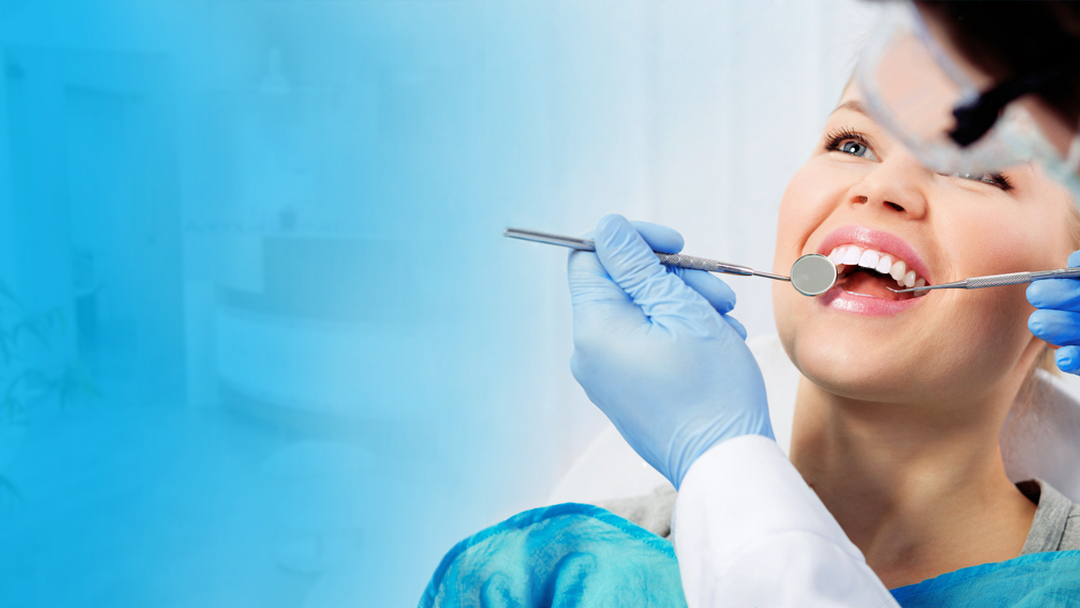 – современное оборудование– доступные цены– передовые технологии и материалы– гарантия качестваОсновные направления работы:1. Профессиональная гигиена, лечение зубов по новым технологиям, реставрация зубов светоотверждаемыми нанокомпозитами, восстановление зубов стекловолоконными штифтами.2. Протезирование: металлокерамика, металлопластмасса, литые конструкции, бюгельное протезирование.3. Современные анестетики.4. Использование цифровой рентгенографии.5. Обслуживание по системе антиСПИД и антиГЕПАТИТ.6. Умеренные цены, наличный и безналичный расчет.7. Кратчайшие сроки лечения зубов и изготовления протезов.По вопросам обращаться по телефонам:Регистратура 8(02233)6-37-57Касса 8(02233)6-25-34Ортопедическое отделение 8(02233)6-36-69Цена на лечение определяется индивидуально и зависит от базовой стоимости предоставляемой услуги. Окончательная стоимость услуг определяется по ценам, указанным в прайс-листе из расчета количества работ, производимых врачом-стоматологом, и обсуждается непосредственно на консультации.* стоимость  рассчитаны в среднем. Стоимость услуги и расходного материала меняется в зависимости от качества и количества используемого расходного материала и степени повреждения зубаНаименование стоматологической услугиПримерная стоимость  стоматологической услуги с учетом применяемых материалов для граждан Республики Беларусь*Стоматологическое обследование при первичном обращении 4 руб. 00 коп.Лечение кариеса с наложением пломбы от 40 белорусских рублейЛечение осложненного кариеса с пломбированием канала от 60 белорусских рублей (однокорневой зуб)от 100 белорусских рублей (трехкорневой зуб)Удаление зубных отложений, очистка, полирование зуба с применением полировочной пасты  от 30 белорусских рублей  (за десять зубов)Культевая штифтовая вкладкаот 70 белорусских рублейЦельнолитая металлическая коронкаот 80 белорусских рублей Штампованная металлическая коронка (зуб)от 65 белорусских рублейМеталлокерамическая коронка (зуб)от 200 белорусских рублейПластмассовая коронка (зуб)от 60 белорусских рублейБюгельный протезот 350 белорусских рублейПолный съемный протез на верхнюю или на нижнюю челюстьот 170 белорусских рублейРентгенография прицельная3 руб. 50 коп.Панорамная рентгенография4 руб. 60 коп.